Муниципальное общеобразовательное учреждениеИркутского районного муниципального образования«Марковская средняя общеобразовательная школа»Настольная игра «Флора и фауна Байкала» с элементами дополненной реальности для детей с интеллектуальными нарушениямиПодготовила педагог-психологДаниленко Елена СергеевнаИркутск, 2023Работая педагогом-психологом с особенными детьми, уделяя большое внимание их развитию, я пришла к выводу, что настольные игры, адаптированные для детей с интеллектуальными нарушениями, на рынке не представлены. Я, как и многие другие педагоги использовала развивающие настольные игры для данных детей меньшего возраста, чем ребенок, а также создавала игры из подручных материалов. Все это меня не устраивало и заинтересованность детей в данных играх носила лишь временный характер. Так ко мне пришла идея в создании адаптированной настольной игры «Флора и фауна Байкала», с элементами дополненной реальности. В реализации идеи мне помогала студентка 3 курса Иркутского государственного университета, нами была создана настольная игра для данной категории детей. Такая игра, как показывает практика ее использования, будет всесторонне развивать детей, а элементы дополненной реальности могут помогать преподносить учебный материал в интересной и запоминающейся форме, увлечь ребенка в игру, разнообразить учебный процесс.При создании игры мы учли, что у ребенка с интеллектуальными нарушениями из всех видов мышления меньше всего развито логическое, в связи с этим у ребенка могут быть трудности с восприятием смысла какого-то факта, переносного смысла какой-то фразы или обозначения. Мышление таких детей характеризуется некритичностью и конкретностью, а также слабой регулирующей ролью: они могут преступить к выполнению задания, не дослушав его. В связи с этим инструкции, которые зачитываются перед игрой конкретные и четкие.Созданная игра носит практический характер, а также формирует навыки и умения, в связи с этим в ней содержится множество иллюстраций [3]. Помимо этого, игра развивает коммуникативные навыки ребенка такие, как:умение вступать в контакт с другими детьми;сотрудничество со сверстниками или взрослыми;работа в группе;умение просить помощь и принимать ее;способность договариваться;умение изменять свое поведение в конфликтных ситуациях.А также развивает релятивные действия - умение принимать цели и действовать согласно инструкции или предложенному плану, и познавательных действий, таких как:знание и умение употребление названий изученных предметов и явлений;сравнение предметов, поиск отличительных свойств;умение делать элементарные обобщения;умение характеризовать предметы и явления по их свойствам: форме, размеру, цвету.Ну и конечно же, ощущения: тактильные, зрительные, слуховые игру делают интересной и занимательной. Данная игра приятна игроку с точки зрения органов чувств: сделана из качественных материалов, хорошо иллюстрирована, и, благодаря дополненной реальности, содержит интерактивный учебный материал и его озвучку.	В процессе разработки настольной игры использовалось приложение Web AR Studio - онлайн-конструктор дополненной реальности, позволяющий создавать проекты с дополненной реальностью. Нами были подобраны изображения-триггеры, которые будут использоваться для вызова AR-сцены. Этими изображениями послужили фото растений и животных, которые изображены на карточках игры. 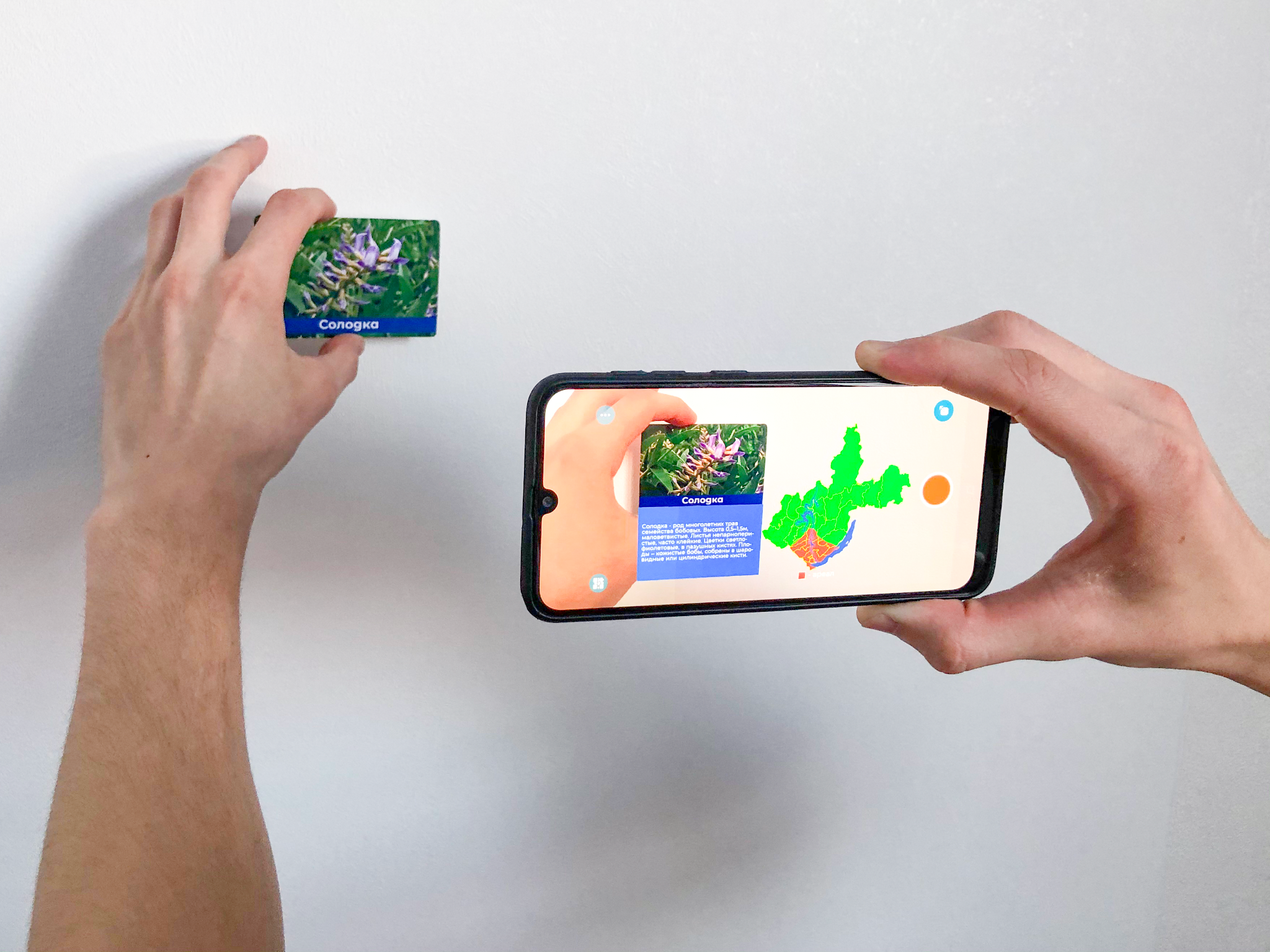 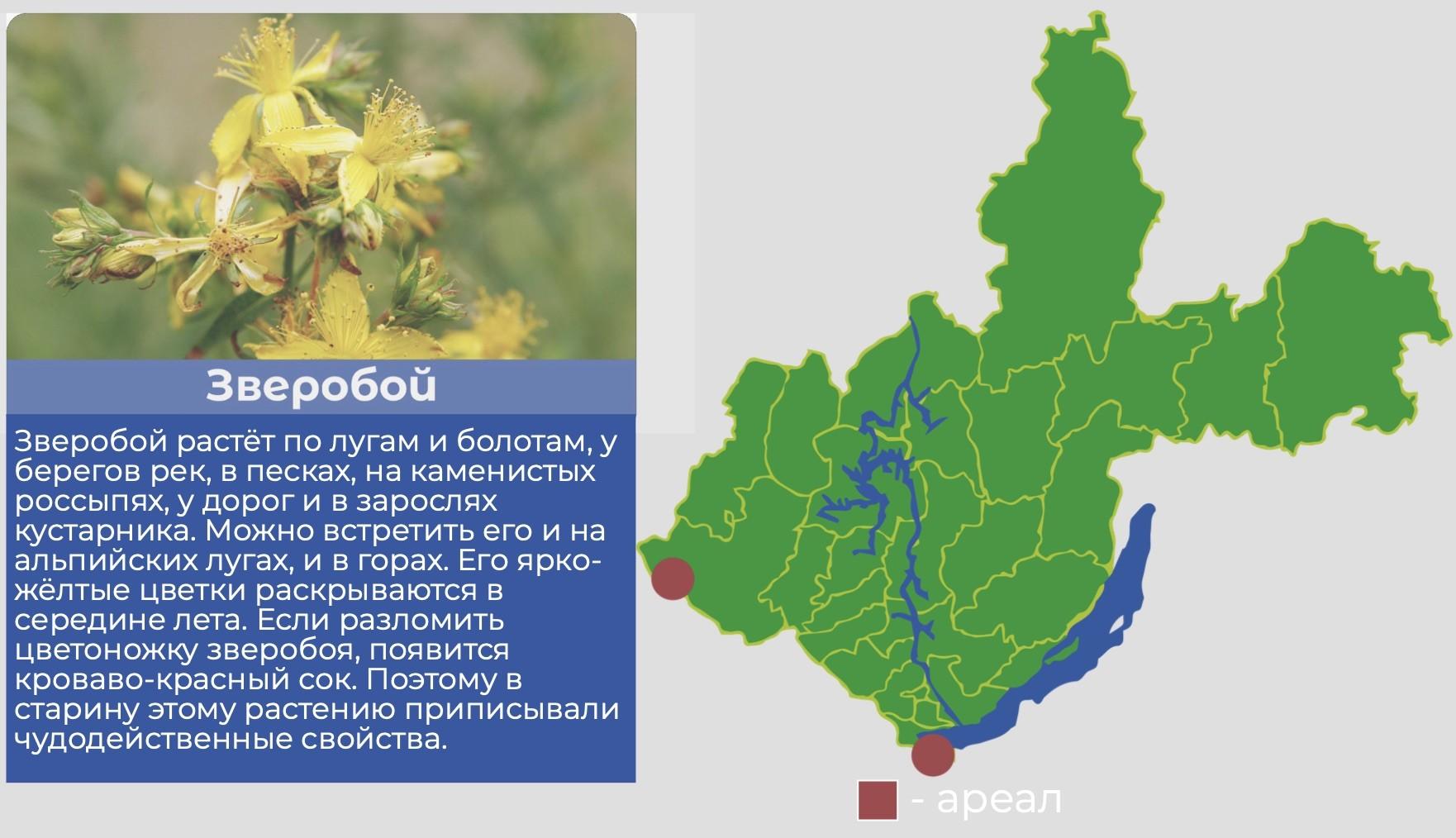 Рисунок 1 – Пример работы ARНами был проведен сбор информации о растениях и животных [8]. Была найдена основная информация, а также информация о их ареалах. Были отрисованы карты ареалов каждого растения и животного в Иркутской области. Сцены для каждой карточки животного и растения были заполнены ранее собранной информацией и картинками.Основным триггером проекта стала рубашка карточек, на которую выводится 3d-модель нерпы - как один из символов Байкала.Была создана 3d модель лисенка. Триггером для него стала карточка, которая выдается игрокам, когда они проходят игру.Игровой процесс выглядит так: игроки ходят вокруг Байкала, по клеткам. Когда игрок попадает на клетку со значком, берет одну карту. Если карта игроку не нужна, он кладет ее обратно, в конец колоды. Колоды карт две: карты животных и карты растений. На планшетах игроки должны были разделить эти карты на следующие категории:планшет животных: млекопитающие; птицы;амфибии и рептилии;планшет растений:деревья;кустарники;травы.	Для победы игроку, необходимо первым собрать по 2 карточки в каждой категории внутри животных или растений. Преимущество заключается в том, что дети или педагог могут выбирать, о чем они хотят узнать в этот раз - о животных или о растениях. В каждом наборе игры два набора карт и планшетов: растения и животные, и одно поле игры.	Количество клеток, на которых нужно было взять карточку, составляет 7 и 11 на разных форматах поля. Количество клеток, на которых игрок не совершает никаких действий, - 3 и 6 соответственно. На каждом поле 2 клетки, на которых игрок пропускает ход и 3 клетки, на которых он может сделать дополнительный ход или проследовать за стрелкой.	Карточки представляют собой фото животных и растений с подписью того, что изображено на картинке. Всего карточек было 36. Размер карточек 90мм на 60мм. Когда все игроки собирают нужное количество карточек, им выдается карточка «Победа». Дети сканируют ее в приложении AR и тогда увидят лисенка, который поздравит их с победой.	Основой для рубашек и логотипа игры стала эмблема с надписью «Байкал», выполненная в стиле узоров. Фон у рубашек, наклейки на коробку - различные фото Байкала. Цвета - белый и синий, взятые с фото Байкала.	Фон поля игры выполнен в виде карты высот, в середине озеро, вокруг которого игроки ходят по круглым клеткам. На клетках игрок мог встретить животное, которое либо помогало игроку пройти дальше, либо заставляло остаться на клетке.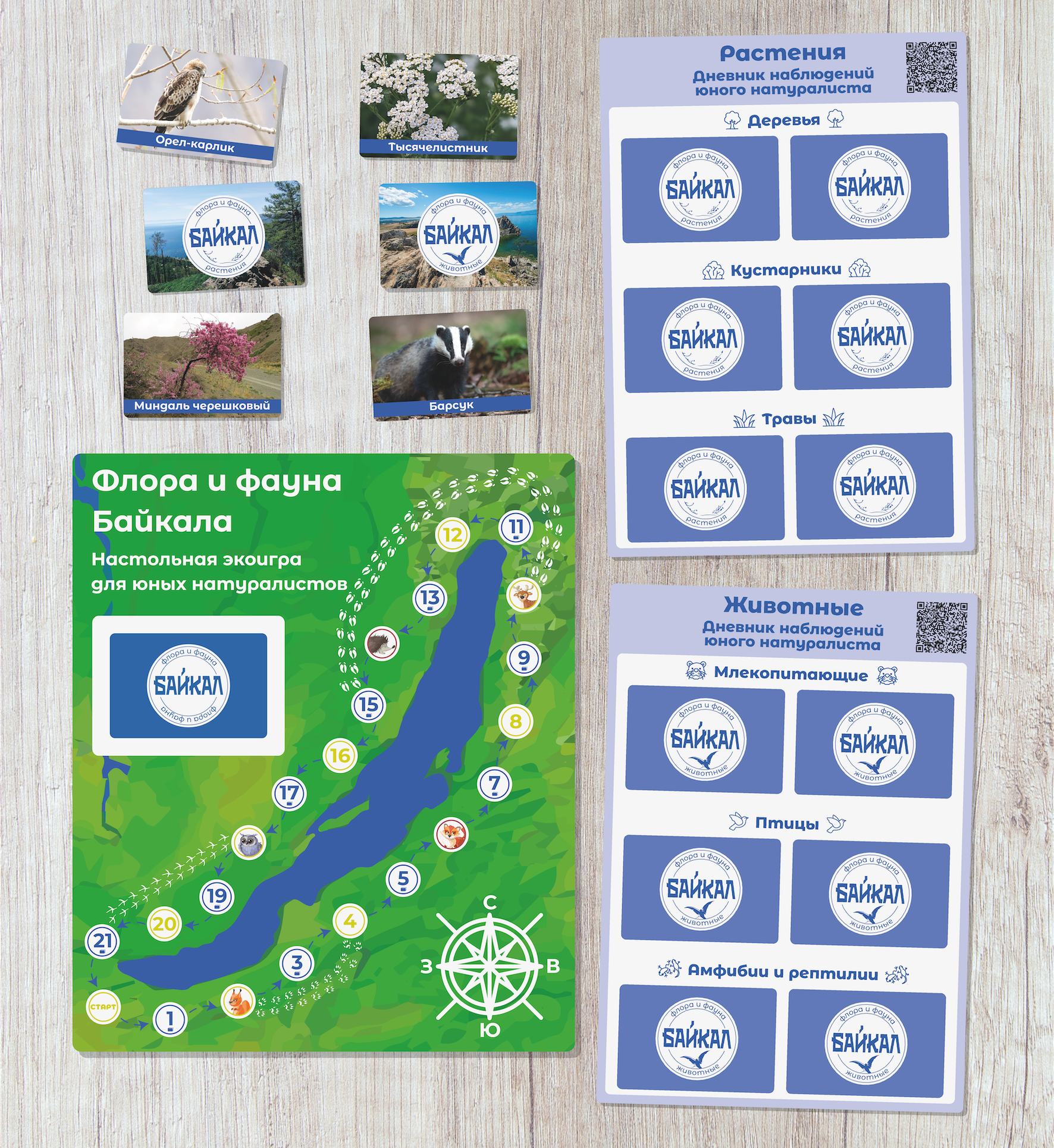 Рисунок 2 – Дизайн игрыПри использовании созданной игры в работе с детьми наблюдается повышение интереса к естествоведческим дисциплинам, увеличение объема памяти, внимания, улучшение коммуникации внутри коллектива и повышение мотивации к обучению.Считаю, что данная игра будет полезна как родителям данной категории детей, так и педагогам и руководителям школ, для внедрения в учебный процесс, с целью развития коммуникативных навыков у детей, развития их познавательной сферы и преподнесения материала в интересной для учеников форме. В будущем, возможно улучшение данной настольной игры, дополнение другими животными и растениями, как дополнительными колодами карт. Помимо этого, возможно расширить данную игру до серии игр, для детей с интеллектуальными нарушениями. Каждая игра серии может быть направлена на развитие этой категории детей с различных сторон, например, развитие фантазии, мелкой моторики, навыков общения и т.д.Список использованной литературы: 1. Рубинштейн С. Я. Психология умственно отсталого школьника / С. Я. Рубинштейн. Москва: «ПРОСВЕЩЕНИЕ», 1986. - 192 с.: ил., табл.; с. 3-21.2. Шипова Л. В. Познавательные процессы у детей с умственной отсталостью / Л. В. Шипова. Саратов, 2018. - 60 с.: ил., табл.; с. 4-54. 3. Воронкова В. В. Воспитание и обучение детей во вспомогательной школе / В. В. Воронкова. Москва: «Школа-Пресс», 1994. - 413 с.: ил., табл.; с. 3-62. 4. Образовательная социальная сеть nsportal. Дидактические игры с детьми с умственной отсталостью. [Электронный ресурс] режим доступа URL:https://nsportal.ru/detskiisad/vospitatelnayarabota/2021/11/04/didakticheskie-igry-s-detmi-s-umstvennoy-otstalostyu (дата обращения: 05.01.2023). 5. Огненный шар. Жанры и механики настольных игр. Разбираемся вместе. [Электронный ресурс] режим доступа URL: http://fireballufa.ru/news/19959/ (дата обращения: 10.01.2023). 6. DTF. От механик до типографии: создание настольной игры, часть вторая. [Электронный ресурс] режим доступа URL: https://dtf.ru/boardgames/4374- ot-mehanik-do-tipografii-sozdanie-nastolnoy-igry-chast-vtoraya (дата обращения: 11.01.2023). 7. Увлекательная реальность. Технология дополненной реальности AR. [Электронный ресурс] режим доступа URL:http://funreality.ru/technology/augmented_reality/ (дата обращения: 28.02.2023). 8. Байкал РУ. [Электронный ресурс] режим доступа URL: https://baikalru.ru/baikal.Приложение 1Описание настольной игрыЮные натуралисты отправляются в путешествие вокруг Байкала, чтобы изучить природу этого места. В путешествии они познакомятся с местными растениями и животными. Они могут столкнуться с трудностями и встретить новых друзей, которые помогут им с изучением флоры и фауны.Состав игры: • Правила игры – 1 шт. • Игровое поле – 1шт. • Двусторонний планшет подсчета растений - 4шт. • Карты животных – 36 шт. • Карты растений – 36 шт• Фигурки персонажей – 4 шт. • Кубик – 2 шт.                                                       Животные                                                                                  Таблица 1.                                                          Растения                                                                                   Таблица 1.2.               Правила игры:Игроки ходят по очереди, перемещая свои фишки по клеткам поля, в соответствии с выпавшим числом на кубике. Игра продолжается до тех пор, пока все игроки не заполнят пустые ячейки на своих планшетах (соберут по две карточки в трех категориях). Виды клеток:                                                                                                   Таблица 1.3.Наступая на другие клетки, игрок просто ожидает своего следующего хода. Если игроки прошли все клетки поля, но не все заполнили планшеты, они продолжают ходить.Приложение 2Демонстрация настольной игры «Флора и фауна Байкала»https://youtu.be/4MH3OQFk7UgПтицыМлекопитающие:Амфибии и рептилии:Баклан;Балобан;Беркут;Дрофа;Зимородок;Камышевая овсянка;Лебедь-кликун;Огарь;Орел-карлик;Сапсан;Филин;Шилоклювка.Барсук;Выдра;Горностай;Изюбрь;Кабан;Косуля;Манул;Ондатра;Росомаха;Рысь;Снежный баран;Снежный барс.Дальневосточная квакша;Живородящая ящерица;Монгольская жаба;Монгольская ящурка;Обыкновенная гадюка;Обыкновенная лягушка;Обыкновенный уж;Остромордая лягушка;Прыткая ящерица;Сибирская лягушка;Узорчатый полоз;Щитомордник.Деревья:Кустарники:Травы:Береза;Ель;Ива;Кедр;Лиственница;Ольха;Осина;Пихта;Рябина;Сосна;Тополь;Черемуха.Багульник;Бузина чёрная;Волчеягодник;Жимолость;Калина;Карагана  гривастая;Клюква;Малина;Миндаль черешковый;Толокнянка;Чабрец;Шиповник.Адонис;Анис;Бадан;Венерин  башмачок;Водосбор;Герань  луговая; Зверобой;Левзея;Родиола;Саранки;Солодка;Тысячелистник.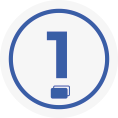 игрок берет карту, если карта лишняя, он кладет ее в конец колоды;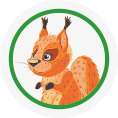 игрок может пройти по следам на клетку 4, потому что встретил белку, которая поделилась с ним собранными орешками, он подкрепился и смог пройти дальше;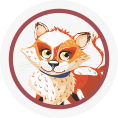 игрок пропускает ход, потому что встретил лису, которая загадала ему загадку, пока он раздумывал, потерял много времени и не смог сделать ход;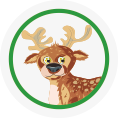 игрок может пройти по следам на клетку 15, потому что встретил олененка, который домчал его  вперед по маршруту;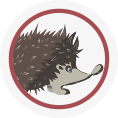 игрок пропускает ход, потому что засмотрелся  семейство ежиков, идущее по полянке, и потерял счет времени;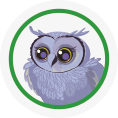 игрок может пройти по следам на клетку 21, потому что встретил птицу, которая подсказала короткую дорогу.